Конспект занятия по художественно-эстетическому развитию«Нарисуем лето»Подготовила: Груздева О.И.Программные задачи:Закреплять умения рисовать простейшие предметы и явлениядействительности. Используя прямые, округлые, наклонные, длинные,короткие линии.Выявлять знания основных цветов и оттенков как средство передачипеременного признака и эмоционально – нравственной характеристикиобраза.Закреплять умение пользоваться краской, кисточкой, салфеткой, подставкойпод кисточку, прополаскивать кисточку в стакане с водой, обсушивать обсалфетку.Продолжать воспитывать интерес к рисованию, любовь к прекрасному.Предварительная работа: рассматривание картин с изображением лета, наблюдения на  прогулке за явлениями природы летом;  рисование прямых, округлых, длинных, коротких линий; закрашивание контуров цветными карандашами и красками.Методические приемы: показ образца, сюрпризный момент, прослушивание музыкального произведения П. Чайковский «Вальс цветов».Методическое обеспечение: картина с изображением лета, бумага размером ½ альбомного листа, гуашь, кисть, салфетка.Ход занятия:Мы картиночки покажем И про каждую расскажем. Солнце, небо, ветерок  Дождик, дерево, цветок. Травка, бабочка и одуванчик.  Птичка, роза, яркий сарафанчик.  Говорите, дети, это  Всё зовётся словом «Лето».-Ребятки, вы знаете, кто к вам сегодня пришел в гости?Я люблю купаться в краске.Совершенно без опаски С головою окунаюсь,А потом, не вытираюсь,По бумажному листу Или тканому холсту Влево, вправо, вверх и вниз Я гуляю. Кто я? (Кисточка). Правильно, это кисточка, но не простая, а волшебная. Она умеет очень красиво рисовать.А ваши кисточки умеют рисовать? Сейчас мы это проверим.Моя кисточка окунулась в краску. Какую? Правильно, зеленую. Что можно нарисовать зеленой краской? Конечно, траву. Вот моя волшебная кисточка рисует траву (короткие вертикальные линии). А сейчас ваши кисточкинарисуют точно такую же траву (дети самостоятельно рисуют).- После рисования зеленой краской кисточка испачкалась. Что нужносделать? (Ополоснуть, просушить).- Помогите своим кисточкам, молодцы (дети кладут кисточки наподставку).Физ. минутка:СолнышкоВот как солнышко встает (медленно поднимаем руки вверх) выше, выше, вышеК ночи солнышко зайдет (медленно опускаем руки) ниже, ниже, ниже.Хорошо-хорошо солнышку живётся, (делаем ручками фонарики)И нам вместе с солнышком весело живётся (хлопаем в ладоши)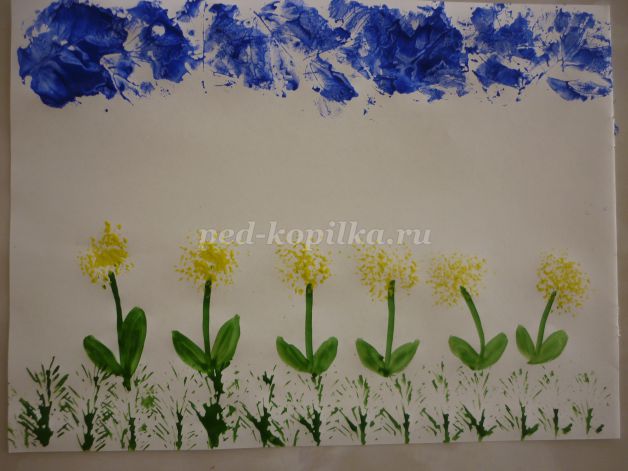 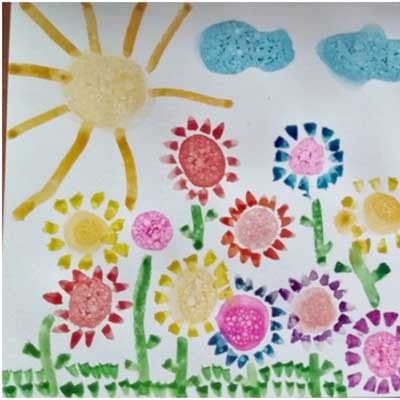 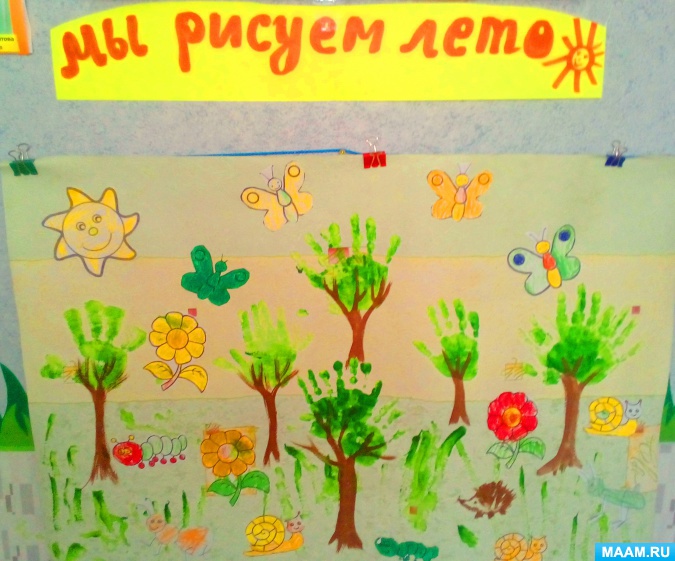 - Какая краска ещё есть у вас на столе? Правильно, красная.- Что можно нарисовать красной краской? Ягодки, цветы (показ воспитателя рисования круглыми линиями).- Цветы рисуем прима киванием кисточки.- А сейчас ваши кисточки будут рисовать цветы и ягоды (молодцы).- А ещё есть голубая краска. Нарисуем голубое небо прямымидлинными линиями наверху листочка. Рисуем, не отрывая кисточку от листа,слева направо. Моя кисточка нарисовала голубое небо, промылась встаканчике и просушилась об салфетку.- Сейчас вы нарисуете своими кисточками, красивое голубое небо, молодцы.Вы уже умеете сами рисовать и мыть свои кисточки, молодцы. Погулялакисточка волшебная по краскам и устала. Давайте положим ее отдыхать наподставку. Самоанализ.Вы все умнички! Очень красиво нарисовали лето! Чей рисунок понравился больше всего? Почему?Если вам понравилось занятие, и вам было не сложно рисовать, то положите в тарелочку солнышко. А если было трудно и неинтересно- тучку.